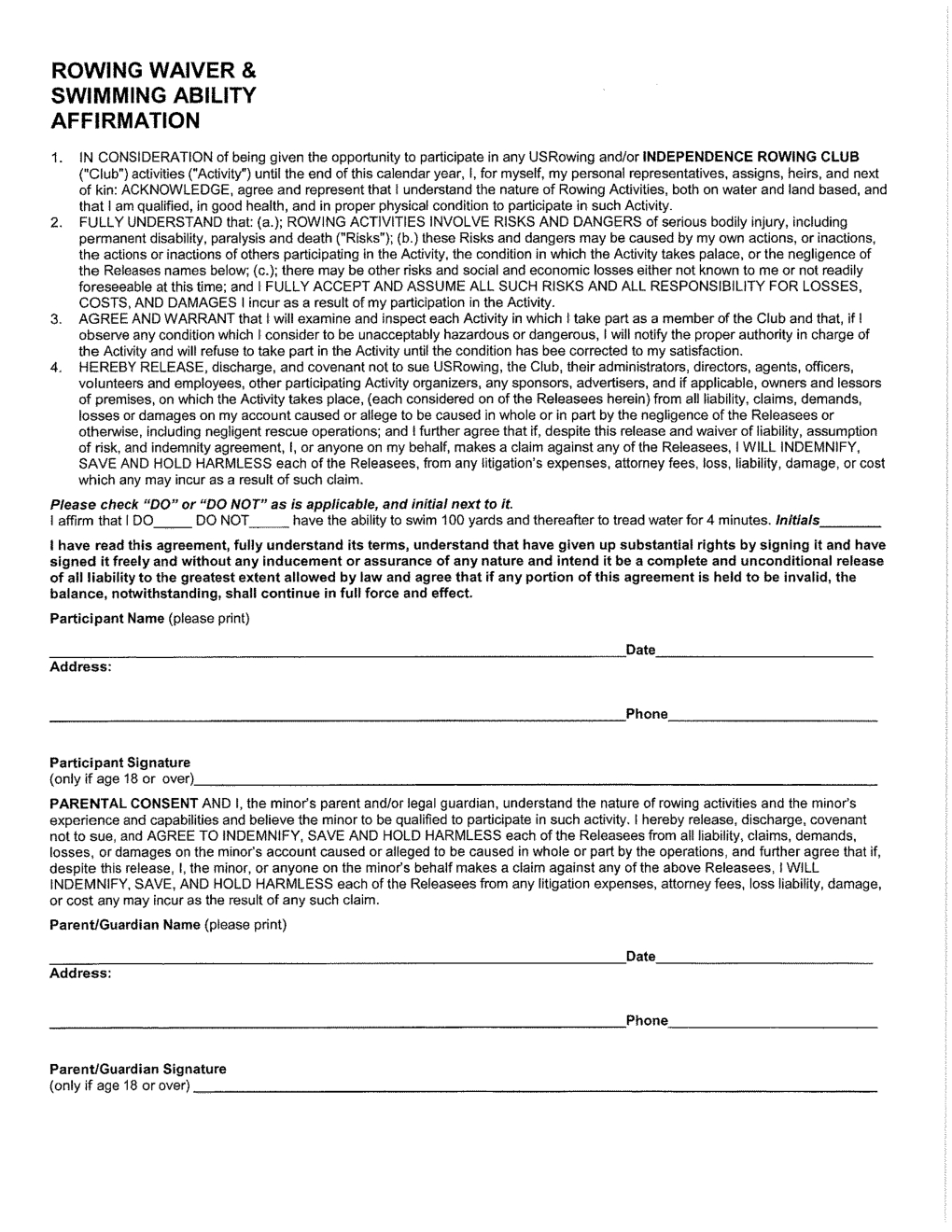         				Date of Birth _____________	E-mail ____________________________